UX i UI - największe podobieństwa i różniceNa pewno nie raz obiły Ci się o uszy pojęcia <strong>UX i UI</strong>. Jednak czy wiesz co dokładnie się za nimi kryje, a także jakie są w tych obszarach różnice i podobieństwa? Odpowiadamy!Pojęcia UX i UIPojęcia te kryją za swoją nazwą bardzo ważny obszar marketingu, mający miejsce przede wszystkim na etapie projektowania.Czym różni się UI od UX?UX, czyli user experience, to w nie tak dosłownym tłumaczeniu - projektowanie doświadczeń użytkownika. UI natomiast, oznacza user interface, czyli interfejs użytkownika. Już na tym etapie możemy więc stwierdzić jakie są podstawowe różnice między UX i UI. Każdy z tych "procesów" dotyczy całkowicie innego etapu projektowania oraz innego obszaru pracy nad produktem czy usługą. Skąd więc problem z ich rozróżnieniem? Nad jednym i drugim procesem czuwa bardzo często ta sama osoba, którą określa się jako UX/UI designer.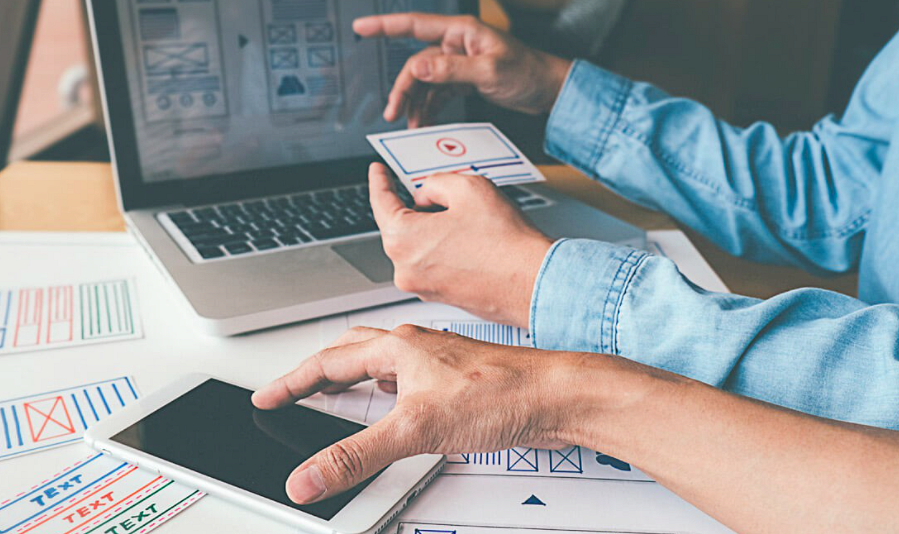 Podobieństwa między UX i UIJeśli chodzi o podobieństwa między UX a UI, możemy stwierdzić iż oba terminy odnoszą się do etapów projektowania konkretnego produktu czy usługi. Co ważne, nie można stwierdzić, iż któryś z nich jest bardziej istotny, ponieważ oba są naprawdę niezbędne. Jak już wspominaliśmy, w wielu firmach zarówno obszarem UX i UI zajmuje się jeden pracownik.